Durchführungsbestimmungen zur Zucht-Ordnung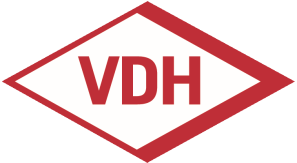 Zuchtbuch-/Registerführung (gültig ab 02.12.2021)Musterformular 3 zur Durchführungsbestimmung „Zuchtbuch-/Registerführung“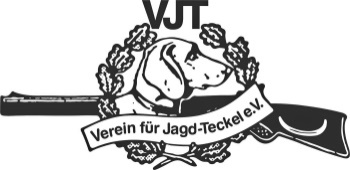 Vorstellung eines			Rasse:  Rauhhaarteckelzum Zwecke der Registrierung durch den VDH bzw. den Verein für Jagdteckel e.V.Rüde:   		Hündin: 	Name des Hundes:		     				(nur Rufname, kein Zwingername)Chipnummer:			     Wurftag/Alter:		     Farbe:				Eigentümer:			Name:		     				Straße:		     				PLZ/Ort:	     Beurteilende(r)  Zuchtrichter:       Der o.g. Hund ist für die o.g. Rasse ausreichend phänotypisch:	ja 		nein Der o.g. Hund wird heute aufgrund seines phänotypischen Erscheinungsbildes der o.g. Rasse als wahrscheinlich zugehörig eingestuft;Er kann in das Register eingetragen werden:			ja 		nein Ausschließende Merkmale/Besondere Feststellungen/Bemerkungen:Ort/Datum       /      _______________________________(Unterschrift des/der Zuchtrichter/(in)